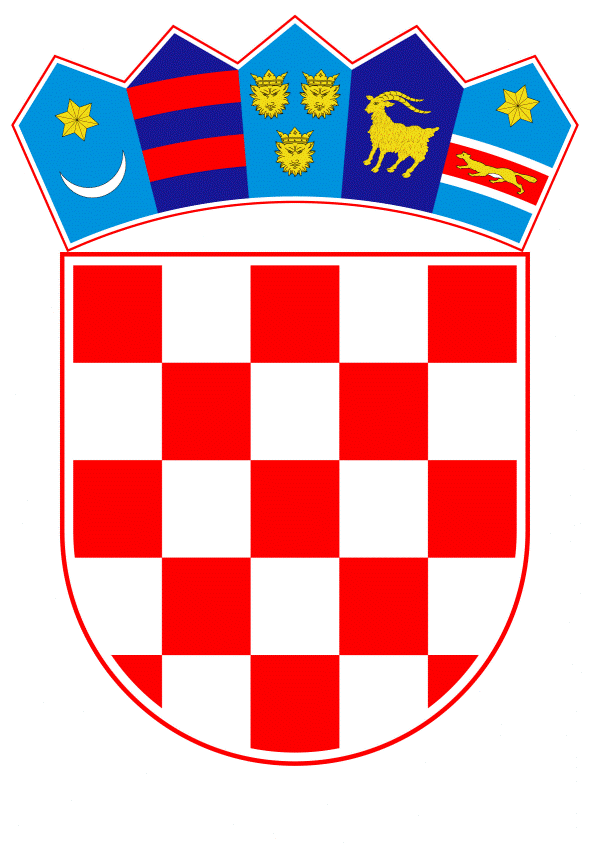 VLADA REPUBLIKE HRVATSKE                                                                                                             Zagreb, 7. prosinca 2020.______________________________________________________________________________________________________________________________________________________________________________________________________________________________PRIJEDLOGNa temelju članka 31. stavka 2. Zakona o Vladi Republike Hrvatske (Narodne novine, broj 150/11, 119/14, 93/16 i 116/18) i članka 12. stavka 3. Uredbe o unutarnjem ustrojstvu Središnjeg državnog ureda za središnju javnu nabavu („Narodne novine“, broj 97/20), Vlada Republike Hrvatske je na sjednici održanoj ___. ______ 2020. godine donijela ZAKLJUČAK1. Ovlašćuje se Središnji državni ured za središnju javnu nabavu (dalje u tekstu: Središnji ured), da u slijedeći postupak javne nabave elektroničke komunikacijske usluge u nepokretnoj mreži i opreme, a koji će provoditi za obveznike središnje javne nabave iz članka 12. stavku 1. Uredbe o unutarnjem ustrojstvu Središnjeg državnog ureda za središnju javnu nabavu („Narodne novine“, broj 97/20), dodatno uključi sve javne naručitelje iz popisa u prilogu ovog Zaključka, te za njih sklopi okvirne sporazume.2. Zadužuje se Središnji ured da o donošenju ovog Zaključka izvijesti javne naručitelje na koje se Zaključak odnosi. KLASA:URBROJ:Zagreb,  _____. _____  2020. godine              PREDSJEDNIK
 Andrej PlenkovićPrilogPopis javnih naručitelja za koje se daje odobrenje sukladno članku 12. stavka 3. Uredbe o unutarnjem ustrojstvu Središnjeg državnog ureda za središnju javnu nabavu:OBRAZLOŽENJESredišnji državni ured za središnju javnu nabavu (dalje u tekstu: Središnji ured) provodi postupke središnje javne nabave roba, radova i usluga za obveznike središnje javne nabave iz članka 12. stavka 1. Uredbe o unutarnjem ustrojstvu Središnjeg državnog ureda za središnju javnu nabavu (Narodne novine, broj 97/20, dalje u tekstu: Uredba), odnosno za Ured predsjednika Republike Hrvatske, Hrvatski sabor, Vladu Republike Hrvatske, urede i stručne službe Vlade Republike Hrvatske, te tijela državne uprave (ministarstva i državne upravne organizacije). Odredbom članka 12. stavka 3. Uredbe, predviđena je iznimka od stavka 1. navedenog članka te je određeno da Vlada Republike Hrvatske može ovlastiti Središnji ured za provođenje postupaka javne nabave za javne naručitelje koji nisu obuhvaćeni stavkom 1. članka 12. Uredbe.Vlada Republike Hrvatske je na sjednici održanoj 23. travnja 2015. godine, donijela Odluku o  davanju ovlasti Državnom uredu za središnju javnu nabavu za provedbu postupaka središnje javne nabave za javne naručitelje koji nisu obuhvaćeni člankom 12. stavkom 1. Uredbe o unutarnjem ustrojstvu Državnog ureda za središnju javnu nabavu, KLASA 022-03/14-03/153, URBROJ: 50301-05/05-15-2. (dalje u tekstu: Odluka iz 2015. godine), među ostalim i za nabavu elektroničke komunikacijske usluge u nepokretnoj mreži i opreme (fiksna telefonija). Temeljem navedene Odluke iz 2015. godine proveden je postupak javne nabave i sklopljeni su okvirni sporazumi, a kojima su bili obuhvaćeni javni naručitelji koji su korisnici državnog proračuna, osim proračunskih korisnika iz razdjela Ministarstva zdravstva. Popis javnih naručitelja koji su bili obuhvaćeni Odlukom, a time i okvirnim sporazumima, naveden je u prilogu Odluke iz 2015. godine. U Odluci iz 2015. godine, navedeno je da se ista primjenjuje do završetka postupka javne nabave, odnosno sklapanja okvirnih sporazuma i ugovora za nabavne kategorije na koje se Odluka iz 2015. godine odnosi. Budući da su okvirni sporazumi za nabavu elektroničke komunikacijske usluge u nepokretnoj mreži i opreme na snazi do 01. veljače 2021. godine., Središnji ured je započeo s pripremama novog postupka javne nabave.Središnji ured je u okviru priprema za novi postupak kontaktirao javne naručitelje koji su bili obuhvaćeni prethodno navedenom Odlukom iz 2015. te zatražio očitovanja vezano za sudjelovanje u novom postupku javne nabave. Naime, radi se o javnim naručiteljima koji nisu obveznici središnje javne nabave te je sukladno članku 12. stavku 3. Uredbe Središnjem uredu potrebno ovlaštenje Vlade RH za provođenje novog postupka za dodatne korisnike.Na temelju dobivenih očitovanja sačinjen je popis dodatnih korisnika za koje Središnji ured planira provesti novi postupak (Prilog ovog Zaključka), uz napomenu da popisom nisu obuhvaćeni svi javni naručitelji navedeni u Odluci iz 2015. budući da nisu svi dostavili tražene suglasnosti za uključenje u novi postupak, s time da su interes iskazali i neki javni naručitelji koji nisu bili taksativno navedeni u prethodnoj Odluci iz 2015., a sada su iskazali interes za uključivanje u postupak središnje javne nabave (REGOS, HANFA). Također na popisu se nalaze i javni naručitelji koji u vrijeme donošenja Odluke iz 2015. nisu postojali.Naglašavamo da za donošenje ovog Zaključka nije potrebno osiguravati dodatna financijska sredstva jer se provedbom postupka sklapa okvirni sporazum temeljem kojeg korisnici navedeni u Prilogu ovog Zaključka, sklapaju ugovore sukladno svojim potrebama i osiguranim financijskim sredstvima. S obzirom na dosadašnje pozitivne učinke središnje javne nabave za većinu korisnika za koje je proveden prethodni postupak objedinjene javne nabave, očekuje se nastavak primjene povoljnijih uvjeta kroz objedinjeni postupak nabave, odnosno dodatne uštede zbog smanjenja administrativnih troškova provedbe pojedinačnih postupaka javne nabave. Ujedno, radi se o predmetu nabave koji uključuje složene tehničke specifikacije i zahtijeva posebna stručna znanja, a koja su neophodna za kvalitetnu i pravovremenu provedbu postupka, a upravo objedinjenom nabavom za veći, odnosno prošireni broj korisnika središnje javne nabave istima će se olakšati postupanje. Predlagatelj:Središnji državni ured za središnju javnu nabavu     Predmet:Prijedlog zaključka o davanju ovlaštenja Središnjem državnom uredu za središnju javnu nabavu za provedbu postupka javne nabave elektroničke komunikacijske usluge u nepokretnoj mreži i opremeR.br.NazivAGENCIJA ZA MOBILNOST I PROGRAME EUROPSKE UNIJEAGENCIJA ZA OBALNI LINIJSKI POMORSKI PROMETAGENCIJA ZA ODGOJ I OBRAZOVANJEAGENCIJA ZA OSIGURANJE RADNIČKIH TRAŽBINAAGENCIJA ZA PLAĆANJA U POLJOPRIVREDI, RIBARSTVU I RURALNOM RAZVOJUAGENCIJA ZA PRAVNI PROMET I POSREDOVANJE NEKRETNINAMAAGENCIJA ZA REVIZIJU SUSTAVA PROVEDBE PROGRAMA EUROPSKE UNIJEAGENCIJA ZA SIGURNOST ŽELJEZNIČKOG PROMETAAGENCIJA ZA STRUKOVNO OBRAZOVANJE I OBRAZOVANJE ODRASLIHAGENCIJA ZA UGLJIKOVODIKEAGENCIJA ZA ZAŠTITU OSOBNIH PODATAKAAGENCIJA ZA ZAŠTITU TRŽIŠNOG NATJECANJAAGENCIJA ZA ZNANOST I VISOKO OBRAZOVANJEANSAMBL LADOARHEOLOŠKI MUZEJ ISTREARHEOLOŠKI MUZEJ U SPLITUARHEOLOŠKI MUZEJ ZADARCENTAR ZA ODGOJ I OBRAZOVANJE DUBRAVACENTAR ZA ODGOJ I OBRAZOVANJE SLAVA RAŠKAJ, ZAGREBCENTAR ZA ODGOJ I OBRAZOVANJE TUŠKANACCENTAR ZA ODGOJ I OBRAZOVANJE VINKO BEK, ZAGREBCENTAR ZA ODGOJ I OBRAZOVANJE ZAJEZDA, BUDINŠČINACENTAR ZA PROFESIONALNU REHABILITACIJU OSIJEKCENTAR ZA PROFESIONALNU REHABILITACIJU RIJEKACENTAR ZA PROFESIONALNU REHABILITACIJU SPLITCENTAR ZA PROFESIONALNU REHABILITACIJU ZAGREBCENTAR ZA PRUŽANJE USLUGA U ZAJEDNICI IZVOR, SELCECENTAR ZA PRUŽANJE USLUGA U ZAJEDNICI KLASJE OSIJEKCENTAR ZA PRUŽANJE USLUGA U ZAJEDNICI KUĆA SRETNIH CIGLICA, SLAVONSKI BRODCENTAR ZA PRUŽANJE USLUGA U ZAJEDNICI LIPIKCENTAR ZA PRUŽANJE USLUGA U ZAJEDNICI OSIJEK - JA KAO I TICENTAR ZA PRUŽANJE USLUGA U ZAJEDNICI OZALJCENTAR ZA PRUŽANJE USLUGA U ZAJEDNICI SPLITCENTAR ZA PRUŽANJE USLUGA U ZAJEDNICI SVITANJE, KOPRIVNICACENTAR ZA PRUŽANJE USLUGA U ZAJEDNICI VLADIMIR NAZORCENTAR ZA PRUŽANJE USLUGA U ZAJEDNICI ZAGREB-DUGAVECENTAR ZA REHABILITACIJU FRA ANTE SEKELEZ, VRLIKACENTAR ZA REHABILITACIJU JOSIPOVAC, MLINICENTAR ZA REHABILITACIJU KOMAREVOCENTAR ZA REHABILITACIJU MALA TEREZIJA, VINKOVCICENTAR ZA REHABILITACIJU MIR, KAŠTELACENTAR ZA REHABILITACIJU PULACENTAR ZA REHABILITACIJU RIJEKACENTAR ZA REHABILITACIJU SAMARITANAC, SPLITCENTAR ZA REHABILITACIJU STANČIĆ, BRCKOVLJANICENTAR ZA REHABILITACIJU SV. FILIP I JAKOVCENTAR ZA REHABILITACIJU ZAGREBCENTAR ZA SOCIJALNU SKRB BENKOVACCENTAR ZA SOCIJALNU SKRB BIOGRAD NA MORUCENTAR ZA SOCIJALNU SKRB BRAČ-SUPETARCENTAR ZA SOCIJALNU SKRB CRES-LOŠINJCENTAR ZA SOCIJALNU SKRB CRIKVENICACENTAR ZA SOCIJALNU SKRB ČAKOVECCENTAR ZA SOCIJALNU SKRB ČAZMACENTAR ZA SOCIJALNU SKRB DARUVARCENTAR ZA SOCIJALNU SKRB DONJA STUBICACENTAR ZA SOCIJALNU SKRB DONJI MIHOLJACCENTAR ZA SOCIJALNU SKRB DRNIŠCENTAR ZA SOCIJALNU SKRB DUGA RESACENTAR ZA SOCIJALNU SKRB DUGO SELOCENTAR ZA SOCIJALNU SKRB ĐAKOVOCENTAR ZA SOCIJALNU SKRB ĐURĐEVACCENTAR ZA SOCIJALNU SKRB GOSPIĆCENTAR ZA SOCIJALNU SKRB GRUBIŠNO POLJECENTAR ZA SOCIJALNU SKRB HRVATSKA KOSTAJNICACENTAR ZA SOCIJALNU SKRB IMOTSKICENTAR ZA SOCIJALNU SKRB IVANECCENTAR ZA SOCIJALNU SKRB IVANIĆ GRADCENTAR ZA SOCIJALNU SKRB JASTREBARSKOCENTAR ZA SOCIJALNU SKRB KARLOVACCENTAR ZA SOCIJALNU SKRB KNINCENTAR ZA SOCIJALNU SKRB KORČULACENTAR ZA SOCIJALNU SKRB KRAPINACENTAR ZA SOCIJALNU SKRB KRIŽEVCICENTAR ZA SOCIJALNU SKRB KRKCENTAR ZA SOCIJALNU SKRB KUTINACENTAR ZA SOCIJALNU SKRB LUDBREGCENTAR ZA SOCIJALNU SKRB MAKARSKACENTAR ZA SOCIJALNU SKRB METKOVIĆCENTAR ZA SOCIJALNU SKRB NOVA GRADIŠKACENTAR ZA SOCIJALNU SKRB NOVI MAROFCENTAR ZA SOCIJALNU SKRB NOVSKACENTAR ZA SOCIJALNU SKRB OGULINCENTAR ZA SOCIJALNU SKRB OMIŠCENTAR ZA SOCIJALNU SKRB OPATIJACENTAR ZA SOCIJALNU SKRB PAKRACCENTAR ZA SOCIJALNU SKRB PAZINCENTAR ZA SOCIJALNU SKRB PETRINJACENTAR ZA SOCIJALNU SKRB PLOČECENTAR ZA SOCIJALNU SKRB POREČ-PARENZOCENTAR ZA SOCIJALNU SKRB POŽEGACENTAR ZA SOCIJALNU SKRB RIJEKACENTAR ZA SOCIJALNU SKRB ROVINJCENTAR ZA SOCIJALNU SKRB SAMOBORCENTAR ZA SOCIJALNU SKRB SENJCENTAR ZA SOCIJALNU SKRB SINJCENTAR ZA SOCIJALNU SKRB SLATINACENTAR ZA SOCIJALNU SKRB SLUNJCENTAR ZA SOCIJALNU SKRB SPLITCENTAR ZA SOCIJALNU SKRB SVETI IVAN ZELINACENTAR ZA SOCIJALNU SKRB ŠIBENIKCENTAR ZA SOCIJALNU SKRB TROGIRCENTAR ZA SOCIJALNU SKRB VALPOVOCENTAR ZA SOCIJALNU SKRB VARAŽDINCENTAR ZA SOCIJALNU SKRB VELIKA GORICACENTAR ZA SOCIJALNU SKRB VINKOVCICENTAR ZA SOCIJALNU SKRB VIROVITICACENTAR ZA SOCIJALNU SKRB ZABOKCENTAR ZA SOCIJALNU SKRB ZADARCENTAR ZA SOCIJALNU SKRB ZAGREBCENTAR ZA SOCIJALNU SKRB ZAPREŠIĆCENTAR ZA SOCIJALNU SKRB ZLATAR BISTRICADJEČJI DOM IVANA BRLIĆ MAŽURANIĆ, LOVRANDJEČJI DOM MAESTRAL, SPLITDJEČJI DOM MASLINA, DUBROVNIKDJEČJI DOM RUŽA PETROVIĆDJEČJI DOM SV. ANA VINKOVCIDJEČJI DOM VRBINA, SISAKDOM HRVATSKIH VETERANADOM ZA DJECU I MLAĐE PUNOLJETNE OSOBE ZAGREBDOM ZA ODGOJ DJECE I MLADEŽI KARLOVACDOM ZA ODGOJ DJECE I MLADEŽI OSIJEKDOM ZA ODGOJ DJECE I MLADEŽI RIJEKADOM ZA ODGOJ DJECE I MLADEŽI ZADARDOM ZA ODRASLE OSOBE "SV. NEDJELJA" NEDEŠĆINADOM ZA ODRASLE OSOBE BIDRUŽICADOM ZA ODRASLE OSOBE BJELOVARDOM ZA ODRASLE OSOBE BLATODOM ZA ODRASLE OSOBE I REHABILITACIJU METKOVIĆDOM ZA ODRASLE OSOBE JALŽABETDOM ZA ODRASLE OSOBE LOBOR-GRADDOM ZA ODRASLE OSOBE LJESKOVICADOM ZA ODRASLE OSOBE MOTOVUN - CASA PER PERSONE ADULTE MONTONADOM ZA ODRASLE OSOBE NUŠTARDOM ZA ODRASLE OSOBE OREHOVICADOM ZA ODRASLE OSOBE SVETI FRANE, ZADARDOM ZA ODRASLE OSOBE TROGIRDOM ZA ODRASLE OSOBE TURNIĆ, RIJEKADOM ZA ODRASLE OSOBE VILA MARIADOM ZA ODRASLE OSOBE ZEMUNIKDOM ZA STARIJE I TEŠKO BOLESNE ODRASLE OSOBE "MAJKA MARIJA PETKOVIĆ"DOM ZA STARIJE OSOBE OKLAJDRŽAVNA KOMISIJA ZA KONTROLU POSTUPAKA JAVNE NABAVEDRŽAVNA ŠKOLA ZA JAVNU UPRAVUDRŽAVNI ARHIV U DUBROVNIKUDRŽAVNI ARHIV U GOSPIĆUDRŽAVNI ARHIV U KARLOVCUDRŽAVNI ARHIV U OSIJEKUDRŽAVNI ARHIV U PAZINUDRŽAVNI ARHIV U SISKUDRŽAVNI ARHIV U ŠIBENIKUDRŽAVNI ARHIV U VARAŽDINUDRŽAVNI ARHIV U VIROVITICIDRŽAVNI ARHIV U ZADRUDRŽAVNI ARHIV U ZAGREBUDRŽAVNI ARHIV ZA MEĐIMURJEDRŽAVNI URED ZA REVIZIJUDRŽAVNO IZBORNO POVJERENSTVO REPUBLIKE HRVATSKEDRŽAVNOODVJETNIČKO VIJEĆEDRŽAVNO ODVJETNIŠTVO RHDRŽAVNO SUDBENO VIJEĆEDVOR TRAKOŠČANFAKULTET ORGANIZACIJE I INFORMATIKE U VARAŽDINUFOND ZA OBNOVU I RAZVOJ GRADA VUKOVARAGALERIJA KLOVIĆEVI DVORIHRVATSKA AGENCIJA ZA MALO GOSPODARSTVO, INOVACIJE I INVESTICIJEHRVATSKA AGENCIJA ZA NADZOR FINANCIJSKIH USLUGAHRVATSKA AKADEMIJA ZNANOSTI I UMJETNOSTIHRVATSKA ENERGETSKA REGULATORNA AGENCIJAHRVATSKA KNJIŽNICA ZA SLIJEPEHRVATSKA MATICA ISELJENIKAHRVATSKA AGENCIJA ZA POLJOPRIVREDU I HRANUHRVATSKI GEOLOŠKI INSTITUTHRVATSKI HIDROGRAFSKI INSTITUTHRVATSKI MEMORIJALNO-DOKUMENTACIJSKI CENTAR DOMOVINSKOGA RATAHRVATSKI MUZEJ NAIVNE UMJETNOSTIHRVATSKI POVIJESNI MUZEJHRVATSKI RESTAURATORSKI ZAVODHRVATSKI ŠPORTSKI MUZEJHRVATSKI ŠUMARSKI INSTITUTHRVATSKI ZAVOD ZA NORMEHRVATSKO NARODNO KAZALIŠTEINSTITUT DRUŠTVENIH ZNANOSTI IVO PILARINSTITUT RUĐER BOŠKOVIĆINSTITUT ZA ANTROPOLOGIJUINSTITUT ZA ARHEOLOGIJUINSTITUT ZA DRUŠTVENA ISTRAŽIVANJAINSTITUT ZA ETNOLOGIJU I FOLKLORISTIKUINSTITUT ZA FILOZOFIJUINSTITUT ZA HRVATSKI JEZIK I JEZIKOSLOVLJEINSTITUT ZA JAVNE FINANCIJEINSTITUT ZA OCEANOGRAFIJU I RIBARSTVOINSTITUT ZA RAZVOJ I MEĐUNARODNE ODNOSEINSTITUT ZA TURIZAMJAVNA USTANOVA MEMORIJALNI CENTAR DOMOVINSKOG RATA VUKOVARKAZNIONICA U GLINIKAZNIONICA U LEPOGLAVIKAZNIONICA U LIPOVICI - POPOVAČAKAZNIONICA U POŽEGIKAZNIONICA U TUROPOLJUKAZNIONICA U VALTURIMEĐIMURSKO VELEUČILIŠTE U ČAKOVCUMEĐUNARODNI CENTAR ZA PODVODNU ARHEOLOGIJUMODERNA GALERIJAMUZEJ ANTIČKOG STAKLA ZADARMUZEJ HRVATSKIH ARHEOLOŠKIH SPOMENIKA SPLITMUZEJ HRVATSKOG ZAGORJAMUZEJ VUČEDOLSKE KULTUREMUZEJI IVANA MEŠTROVIĆAMUZEJSKI DOKUMENTACIJSKI CENTARNACIONALNA I SVEUČILIŠNA KNJIŽNICA U ZAGREBUNACIONALNI CENTAR ZA VANJSKO VREDNOVANJE OBRAZOVANJANACIONALNI PARK KORNATINACIONALNI PARK MLJETNACIONALNI PARK PAKLENICANACIONALNI PARK PLITVIČKA JEZERANACIONALNI PARK RISNJAKNACIONALNI PARK SJEVERNI VELEBITODGOJNI DOM BEDEKOVČINAODGOJNI ZAVOD U POŽEGIODGOJNI ZAVOD U TUROPOLJUOPĆINSKI GRAĐANSKI SUD U ZAGREBUOPĆINSKI KAZNENI SUD U ZAGREBUOPĆINSKI PREKRŠAJNI SUD U SPLITUOPĆINSKI PREKRŠAJNI SUD U ZAGREBUOPĆINSKI SUD U BJELOVARUOPĆINSKI SUD U CRIKVENICIOPĆINSKI SUD U ČAKOVCUOPĆINSKI SUD U DUBROVNIKUOPĆINSKI SUD U ĐAKOVUOPĆINSKI SUD U GOSPIĆUOPĆINSKI SUD U KARLOVCUOPĆINSKI SUD U KUTINIOPĆINSKI SUD U MAKARSKOJOPĆINSKI SUD U METKOVIĆUOPĆINSKI SUD U NOVOM ZAGREBUOPĆINSKI SUD U OSIJEKUOPĆINSKI SUD U POŽEGIOPĆINSKI SUD U RIJECIOPĆINSKI SUD U SESVETAMAOPĆINSKI SUD U SISKUOPĆINSKI SUD U SLAVONSKOM BRODUOPĆINSKI SUD U SPLITUOPĆINSKI SUD U ŠIBENIKUOPĆINSKI SUD U VARAŽDINUOPĆINSKI SUD U VINKOVCIMAOPĆINSKI SUD U VIROVITICIOPĆINSKI SUD U VUKOVARUOPĆINSKI SUD U ZADRUOPĆINSKI SUD U ZLATARUOPĆINSKO DRŽAVNO ODVJETNIŠTVO U BJELOVARUOPĆINSKO DRŽAVNO ODVJETNIŠTVO U ČAKOVCUOPĆINSKO DRŽAVNO ODVJETNIŠTVO U DUBROVNIKUOPĆINSKO DRŽAVNO ODVJETNIŠTVO U GOSPIĆUOPĆINSKO DRŽAVNO ODVJETNIŠTVO U KOPRIVNICIOPĆINSKO DRŽAVNO ODVJETNIŠTVO U METKOVIĆUOPĆINSKO DRŽAVNO ODVJETNIŠTVO U NOVOM ZAGREBUOPĆINSKO DRŽAVNO ODVJETNIŠTVO U OSIJEKUOPĆINSKO DRŽAVNO ODVJETNIŠTVO U PAZINUOPĆINSKO DRŽAVNO ODVJETNIŠTVO U POŽEGIOPĆINSKO DRŽAVNO ODVJETNIŠTVO U PULI - POLAOPĆINSKO DRŽAVNO ODVJETNIŠTVO U RIJECIOPĆINSKO DRŽAVNO ODVJETNIŠTVO U SISKUOPĆINSKO DRŽAVNO ODVJETNIŠTVO U SLAVONSKOM BRODUOPĆINSKO DRŽAVNO ODVJETNIŠTVO U SPLITUOPĆINSKO DRŽAVNO ODVJETNIŠTVO U ŠIBENIKUOPĆINSKO DRŽAVNO ODVJETNIŠTVO U VARAŽDINUOPĆINSKO DRŽAVNO ODVJETNIŠTVO U VELIKOJ GORICIOPĆINSKO DRŽAVNO ODVJETNIŠTVO U VUKOVARUOPĆINSKO DRŽAVNO ODVJETNIŠTVO U ZAGREBUOPĆINSKO DRŽAVNO ODVJETNIŠTVO U ZLATARUPARK PRIRODE BIOKOVOPARK PRIRODE KOPAČKI RITPARK PRIRODE LASTOVSKO OTOČJEPARK PRIRODE LONJSKO POLJEPARK PRIRODE PAPUKPARK PRIRODE TELAŠĆICA SALIPARK PRIRODE VELEBITPARK PRIRODE VRANSKO JEZERO-PAKOŠTANEPARK PRIRODE ŽUMBERAK-SAMOBORSKO GORJEPOLJOPRIVREDNI INSTITUT OSIJEKPOVJERENIK ZA INFORMIRANJEPOVJERENSTVO ZA ODLUČIVANJE O SUKOBU INTERESAPRAVOBRANITELJ ZA DJECUPRAVOBRANITELJICA ZA OSOBE S INVALIDITETOMSPOMEN PODRUČJE JASENOVACSREDIŠNJA AGENCIJA ZA FINANCIRANJE I UGOVARANJE PROGRAMA I PROJEKATA EUSREDIŠNJI REGISTAR OSIGURANIKASTAROSLAVENSKI INSTITUTSVEUČILIŠTE J.J STROSSMAYERA U OSIJEKUSVEUČILIŠTE J.J STROSSMAYERA U OSIJEKU - FAKULTET AGROBIOTEHNIČKIH ZNANOSTISVEUČILIŠTE J.J STROSSMAYERA U OSIJEKU - FAKULTET ZA ODGOJNE I OBRAZOVNE ZNANOSTISVEUČILIŠTE J.J STROSSMAYERA U OSIJEKU - FILOZOFSKI FAKULTETSVEUČILIŠTE J.J STROSSMAYERA U OSIJEKU - PREHRAMBENO TEHNOLOŠKI FAKULTETSVEUČILIŠTE J.J.STROSSMAYERA U OSIJEKU - FAKULTET ELEKTROTEHNIKE, RAČUNARSTVA I INFORMACIJSKIH TEHNOLOGIJASVEUČILIŠTE J.J.STROSSMAYERA U OSIJEKU - GRADSKA I SVEUČILIŠNA KNJIŽNICASVEUČILIŠTE JURJA DOBRILE U PULISVEUČILIŠTE SJEVERSVEUČILIŠTE U DUBROVNIKUSVEUČILIŠTE U RIJECISVEUČILIŠTE U RIJECI - EKONOMSKI FAKULTETSVEUČILIŠTE U RIJECI - FILOZOFSKI FAKULTETSVEUČILIŠTE U RIJECI - MEDICINSKI FAKULTETSVEUČILIŠTE U RIJECI - PRAVNI FAKULTETSVEUČILIŠTE U RIJECI - TEHNIČKI FAKULTETSVEUČILIŠTE U SLAVONSKOM BRODUSVEUČILIŠTE U SPLITUSVEUČILIŠTE U SPLITU - EKONOMSKI FAKULTETSVEUČILIŠTE U SPLITU - FILOZOFSKI FAKULTETSVEUČILIŠTE U SPLITU - KATOLIČKI BOGOSLOVNI FAKULTETSVEUČILIŠTE U SPLITU - KEMIJSKO-TEHNOLOŠKI FAKULTETSVEUČILIŠTE U SPLITU - KINEZIOLOŠKI FAKULTETSVEUČILIŠTE U SPLITU - POMORSKI FAKULTETSVEUČILIŠTE U SPLITU - PRIRODOSLOVNO - MATEMATIČKI FAKULTETSVEUČILIŠTE U SPLITU - SVEUČILIŠNA KNJIŽNICASVEUČILIŠTE U SPLITU - UMJETNIČKA AKADEMIJASVEUČILIŠTE U ZADRUSVEUČILIŠTE U ZAGREBU - AGRONOMSKI FAKULTETSVEUČILIŠTE U ZAGREBU - AKADEMIJA DRAMSKE UMJETNOSTISVEUČILIŠTE U ZAGREBU - AKADEMIJA LIKOVNIH UMJETNOSTISVEUČILIŠTE U ZAGREBU - EDUKACIJSKO-REHABILITACIJSKI FAKULTETSVEUČILIŠTE U ZAGREBU - EKONOMSKI FAKULTETSVEUČILIŠTE U ZAGREBU - FAKULTET ELEKTROTEHNIKE I RAČUNARSTVASVEUČILIŠTE U ZAGREBU - FAKULTET PROMETNIH ZNANOSTISVEUČILIŠTE U ZAGREBU - FARMACEUTSKO-BIOKEMIJSKI FAKULTETSVEUČILIŠTE U ZAGREBU - FILOZOFSKI FAKULTETSVEUČILIŠTE U ZAGREBU - GEOTEHNIČKI FAKULTETSVEUČILIŠTE U ZAGREBU - GRAFIČKI FAKULTETSVEUČILIŠTE U ZAGREBU - KINEZIOLOŠKI FAKULTETSVEUČILIŠTE U ZAGREBU - METALURŠKI FAKULTET SISAKSVEUČILIŠTE U ZAGREBU - MUZIČKA AKADEMIJASVEUČILIŠTE U ZAGREBU - PREHRAMBENO BIOTEHNOLOŠKI FAKULTETSVEUČILIŠTE U ZAGREBU - PRIRODOSLOVNO-MATEMATIČKI FAKULTETSVEUČILIŠTE U ZAGREBU - RUDARSKO-GEOLOŠKO-NAFTNI FAKULTETSVEUČILIŠTE U ZAGREBU - SVEUČILIŠNI RAČUNSKI CENTAR - SRCESVEUČILIŠTE U ZAGREBU - ŠUMARSKI FAKULTETSVEUČILIŠTE U ZAGREBU - TEKSTILNO TEHNOLOŠKI FAKULTETSVEUČILIŠTE U ZAGREBU - UČITELJSKI FAKULTETTRGOVAČKI SUD U DUBROVNIKUTRGOVAČKI SUD U BJELOVARUTRGOVAČKI SUD U RIJECITRGOVAČKI SUD U SPLITUTRGOVAČKI SUD U VARAŽDINUTRGOVAČKI SUD U ZADRUTRGOVAČKI SUD U ZAGREBUUPRAVNI SUD U OSIJEKUUPRAVNI SUD U RIJECIUPRAVNI SUD U SPLITUURED PUČKOG PRAVOBRANITELJAURED ZA SUZBIJANJE KORUPCIJE I ORGANIZIRANOG KRIMINALITETA - USKOKVELEUČILIŠTE LAVOSLAV RUŽIČKA U VUKOVARUVELEUČILIŠTE MARKO MARULIĆ U KNINUVELEUČILIŠTE U POŽEGIVELEUČILIŠTE U RIJECIVELEUČILIŠTE U ŠIBENIKUVISOKI PREKRŠAJNII SUD RHVISOKI TRGOVAČKI SUD RHVISOKI UPRAVNI SUD REPUBLIKE HRVATSKEVISOKO GOSPODARSKO UČILIŠTE U KRIŽEVCIMAVRHOVNI SUD REPUBLIKE HRVATSKEZATVOR U BJELOVARUZATVOR U DUBROVNIKUZATVOR U GOSPIĆUZATVOR U KARLOVCUZATVOR U OSIJEKUZATVOR U POŽEGIZATVOR U PULI-POLAZATVOR U RIJECIZATVOR U SPLITUZATVOR U ŠIBENIKUZATVOR U VARAŽDINUZATVOR U ZADRUZATVOR U ZAGREBUZATVORSKA BOLNICA U ZAGREBUZBIRKA UMJETNINA ANTE I WILTRUDE TOPIĆ MIMARAZDRAVSTVENO VELEUČILIŠTEŽUPANIJSKI SUD U BJELOVARUŽUPANIJSKI SUD U DUBROVNIKUŽUPANIJSKI SUD U KARLOVCUŽUPANIJSKI SUD U OSIJEKUŽUPANIJSKI SUD U PULI - POLAŽUPANIJSKI SUD U RIJECIŽUPANIJSKI SUD U SISKUŽUPANIJSKI SUD U SLAVONSKOM BRODUŽUPANIJSKI SUD U SPLITUŽUPANIJSKI SUD U ŠIBENIKUŽUPANIJSKI SUD U VARAŽDINUŽUPANIJSKI SUD U VUKOVARUŽUPANIJSKI SUD U ZADRUŽUPANIJSKI SUD U ZAGREBUŽUPANIJSKO DRŽAVNO ODVJETNIŠTVO U BJELOVARUŽUPANIJSKO DRŽAVNO ODVJETNIŠTVO U DUBROVNIKUŽUPANIJSKO DRŽAVNO ODVJETNIŠTVO U KARLOVCUŽUPANIJSKO DRŽAVNO ODVJETNIŠTVO U OSIJEKUŽUPANIJSKO DRŽAVNO ODVJETNIŠTVO U PULI - POLAŽUPANIJSKO DRŽAVNO ODVJETNIŠTVO U RIJECIŽUPANIJSKO DRŽAVNO ODVJETNIŠTVO U SISKUŽUPANIJSKO DRŽAVNO ODVJETNIŠTVO U SLAVONSKOM BRODUŽUPANIJSKO DRŽAVNO ODVJETNIŠTVO U ŠIBENIKUŽUPANIJSKO DRŽAVNO ODVJETNIŠTVO U VARAŽDINUŽUPANIJSKO DRŽAVNO ODVJETNIŠTVO U VELIKOJ GORICIŽUPANIJSKO DRŽAVNO ODVJETNIŠTVO U VUKOVARUŽUPANIJSKO DRŽAVNO ODVJETNIŠTVO U ZAGREBU